Cette compétition est ouverte aux licencié(e)s, (à partir de 16 ans) FFA-FFC-FFTRI-UFOLEP-FSGT et aux non licencié(e)s muni(e)s d’un certificat médical de moins de 1 an précisant la mention de « non contre-indication de la pratique de la course à pied et du VTT en compétition » (art. 1.231-3 du code du sport).REGLEMENT A SUIVRE PAR LES PARTICIPANTSLe port du casque est obligatoire pour la compétition de VTT.ENGAGEMENTLes bulletins d’engagement devront parvenir à M. Roland MARIDET, 33 rue des Brages 03200 ABREST, avant le jeudi 18 Février 2021 accompagnés d’un chèque libellé à l’ordre de : Bellerive Sports Cyclistes.Tél : 06.38.42.65.48 – mail : rcmaridet@yahoo.frEngagement de dernière minute possible sur place : supplément de 3 euros par personne.REMISE DES DOSSARDS Accueil et remise des dossards le jour de la course le samedi 20 Février à partir de 12h30 salle Monzière, route de Serbannes 03700 Bellerive.Merci de se munir d’épingles pour accrocher les dossards.CLASSEMENTPour chaque course il sera établi un classement dans chaque catégorie : féminine, masculine et mixte. RECOMPENSESNombreux lots, récompenses aux  premiers de chaque catégorieINFORMATIONSLaissez la nature propre : aucun papier, aucun plastique ne doit être jeté sur le parcours Merci.Suite aux mesures sanitaires, liées à la COVID 19, il n’y aura pas de ravitaillement et de vin d’honneur. Pour faciliter le protocole sanitaire et le flux de personnes le jour de l’épreuve nous vous conseillons de vous inscrire à l’avance.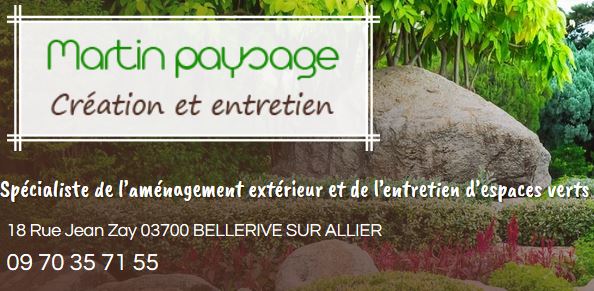 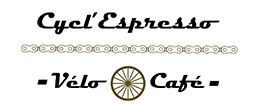 BULLETIN D’INSCRIPTIONA retourner avant le jeudi 18 Février 2021 avec photocopie de licence ou certificat médical.BULLETIN D’INSCRIPTIONA retourner avant le jeudi 18 Février 2021 avec photocopie de licence ou certificat médical.VETATHLON par EQUIPE15 eurosVETATHLON INDIVIDUEL8 eurosEquipier n°1(Individuel ou coureur à pied)Equipier n°2(Vététiste).……………………..…………  Nom ……………………..…………....……………………..……… Prénom ……………………..………..…………………..……  Date de Naissance ……………..…………..……………………..……… Adresse ……………………..………..………………………………            …………………………………....………………………..……… Ville ……………………..…….……...………………………..……… Club ……………………..…….……..……………………..……… N° Licence ……………………….……...………………………..……… Mail ……………………..…….…….       Masculin       Féminin         Sexe          Masculin          Féminin  .……………………..…………  Nom ……………………..…………....……………………..……… Prénom ……………………..………..…………………..……  Date de Naissance ……………..…………..……………………..……… Adresse ……………………..………..………………………………            …………………………………....………………………..……… Ville ……………………..…….……...………………………..……… Club ……………………..…….……..……………………..……… N° Licence ……………………….……...………………………..……… Mail ……………………..…….…….       Masculin       Féminin         Sexe          Masculin          Féminin  Signature :Signature :Non licencié : présentation obligatoire d’un certificat médical de moins de 1 an précisant la mention de « non contre-indication de la pratique de la course à pied et du VTT en compétition »Pour les concurrents de moins de 18 ans, une autorisation parentale est obligatoire.Non licencié : présentation obligatoire d’un certificat médical de moins de 1 an précisant la mention de « non contre-indication de la pratique de la course à pied et du VTT en compétition »Pour les concurrents de moins de 18 ans, une autorisation parentale est obligatoire.Je soussigné…………………………… …………………………………………autorise mon fils / ma fille à participer au vétathlon organisé à Bellerive le 20 Février 2021 et  dégage de la responsabilité des organisateurs en cas de défaillance physique de sa part. Je soussigné……………………………  …………………………………………autorise mon fils / ma fille à participer au vétathlon organisé à Bellerive le 20 Février 2021 et dégage de la responsabilité des organisateurs en cas de défaillance physique de sa part. Signature :Signature :Bulletin d’inscription téléchargeable sur :www.bellerivecyclisme.com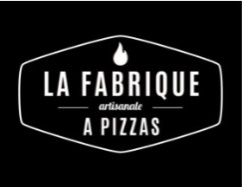 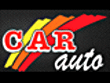 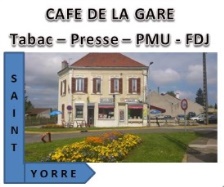 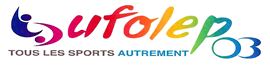 Bulletin d’inscription téléchargeable sur :www.bellerivecyclisme.com